OSNOVNA ŠKOLA SIBINJSKIH ŽRTAVA, SIBINJ6.RAZRED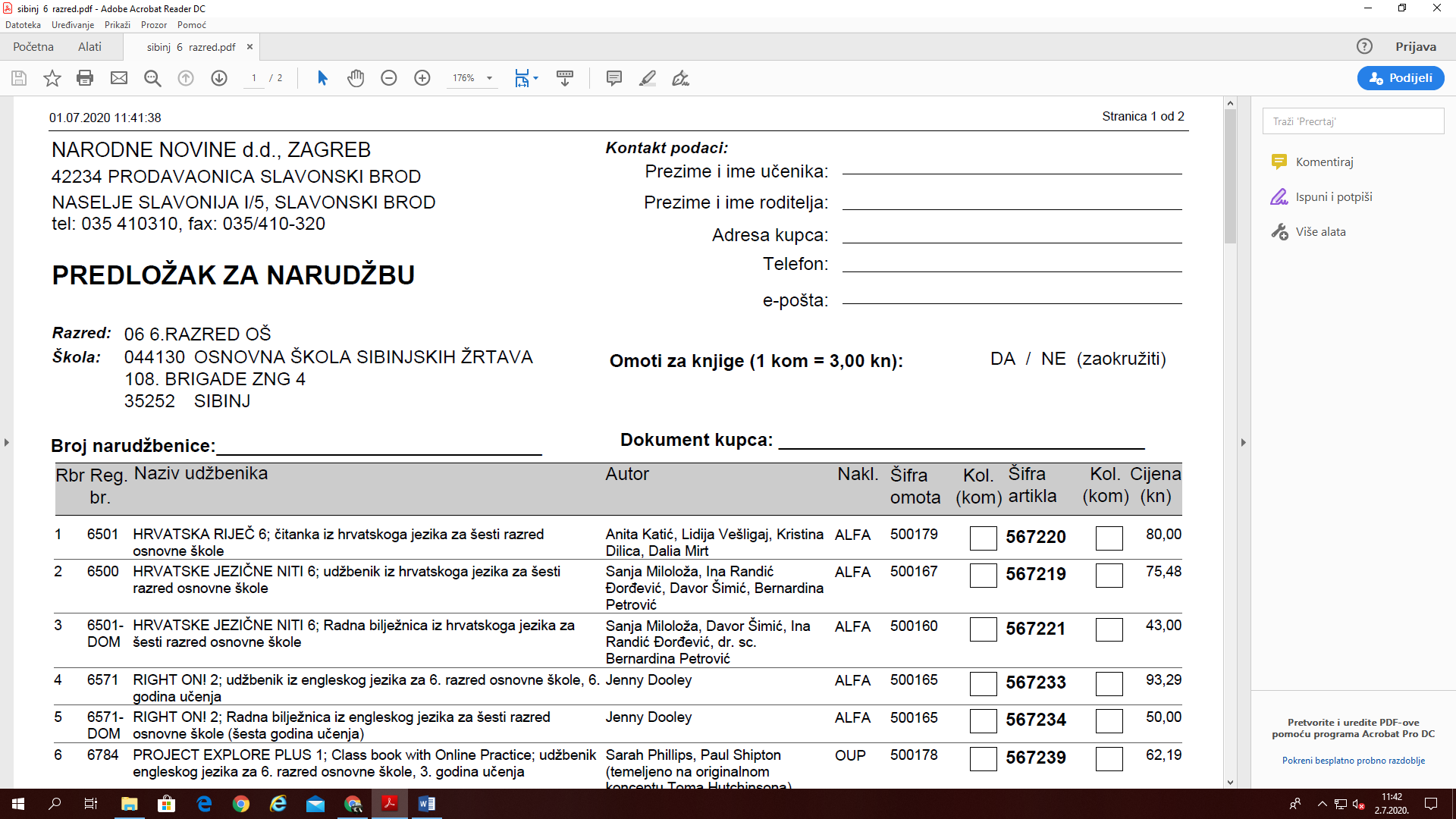 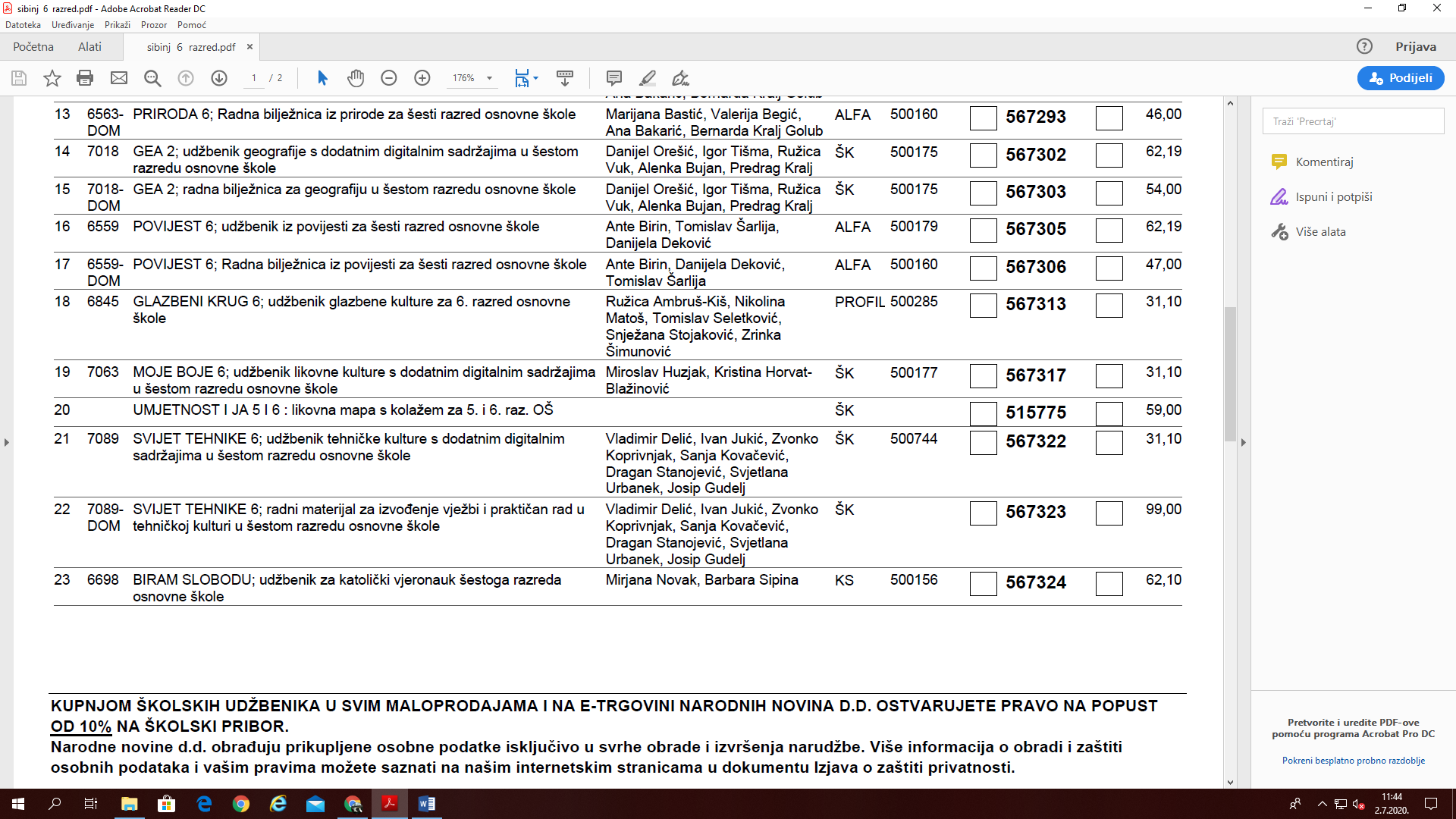 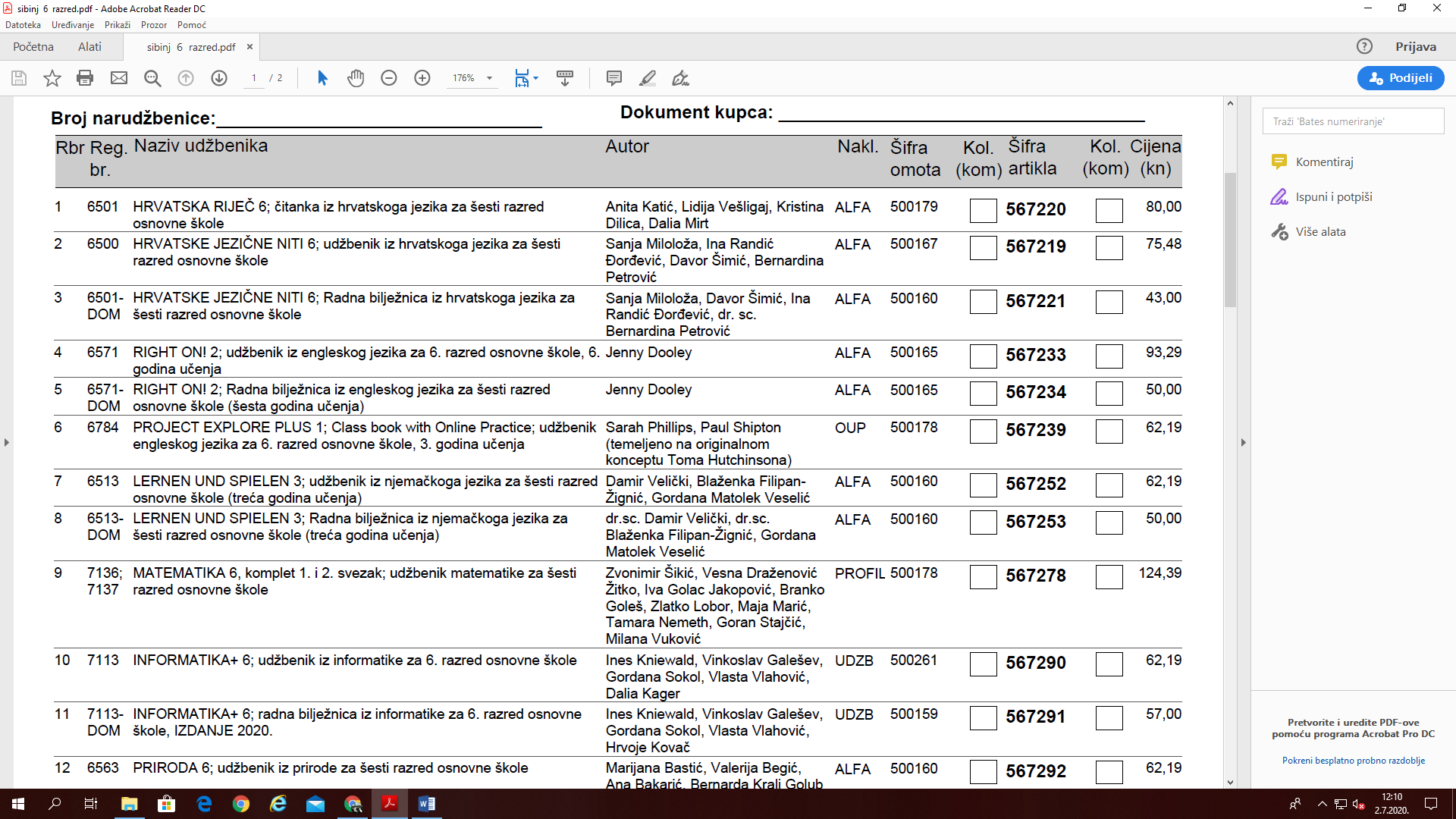 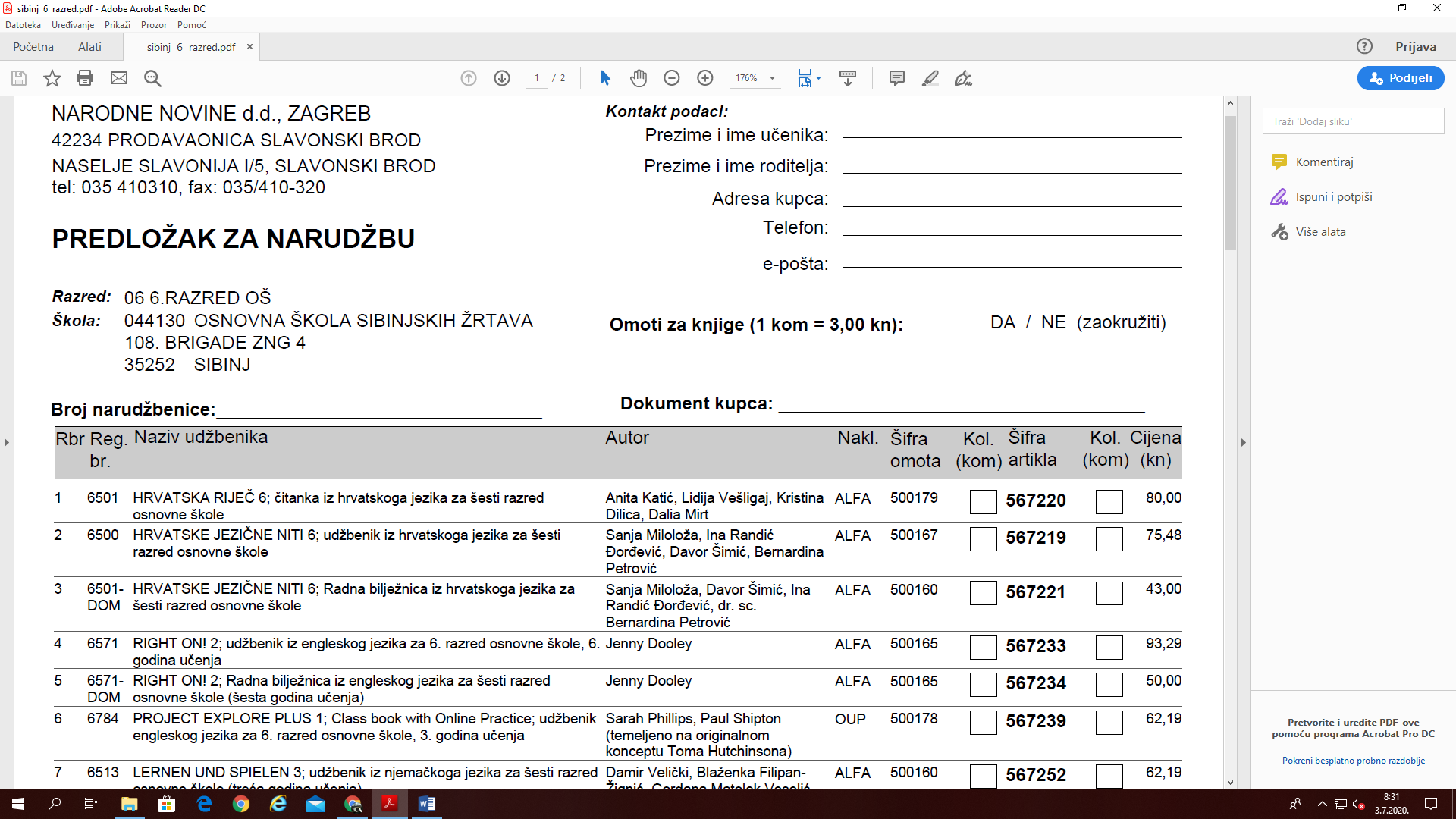 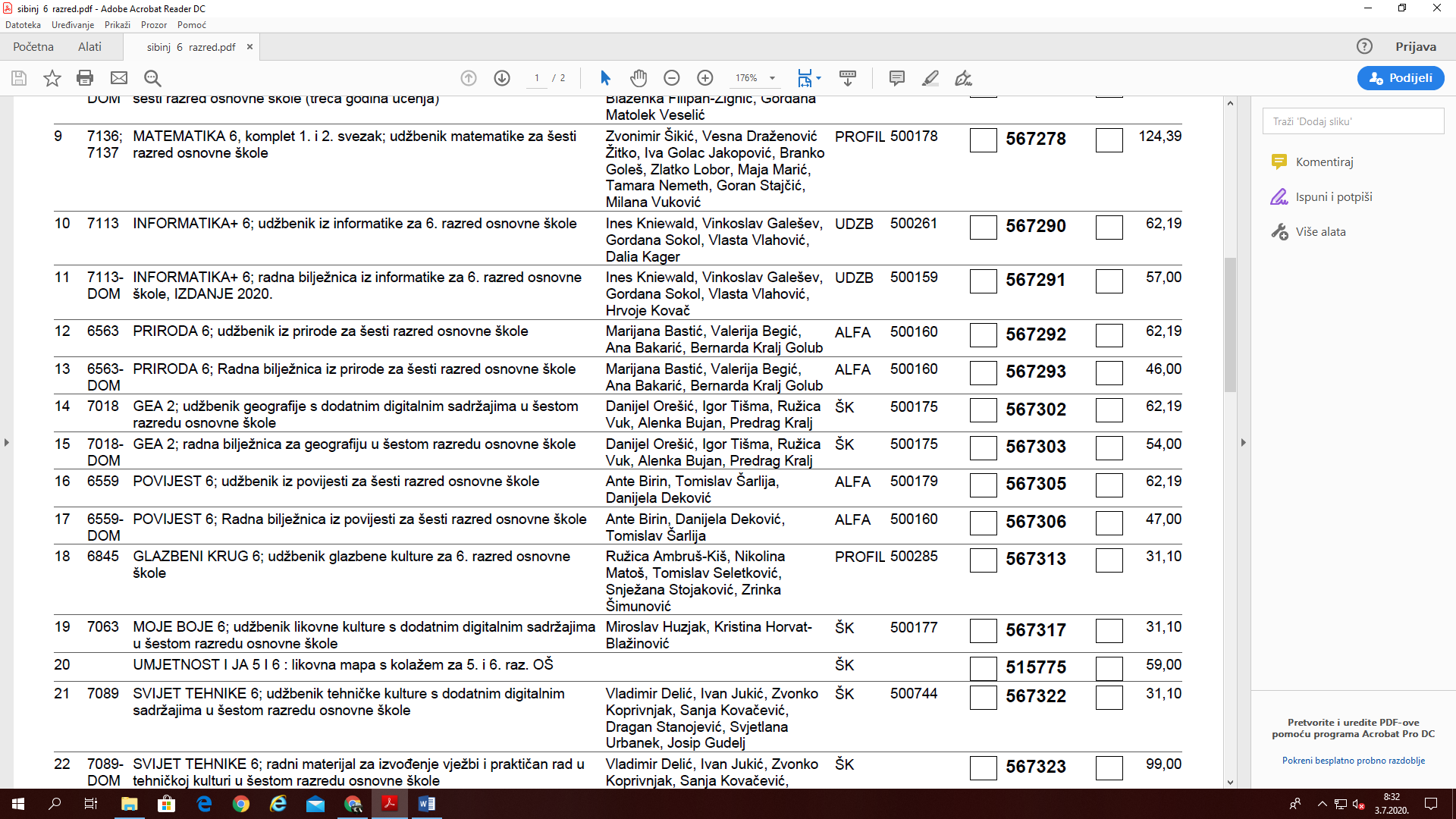 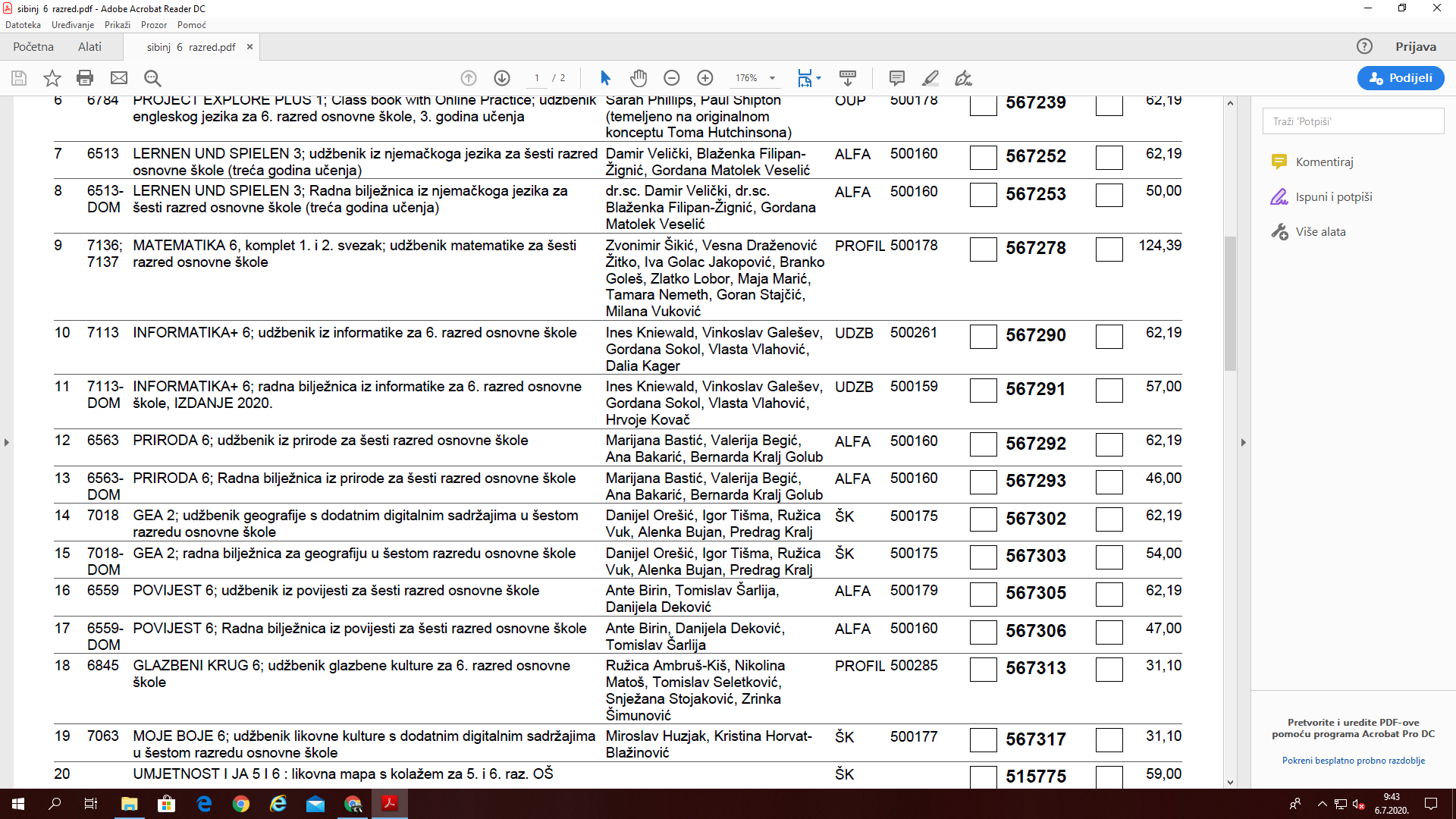 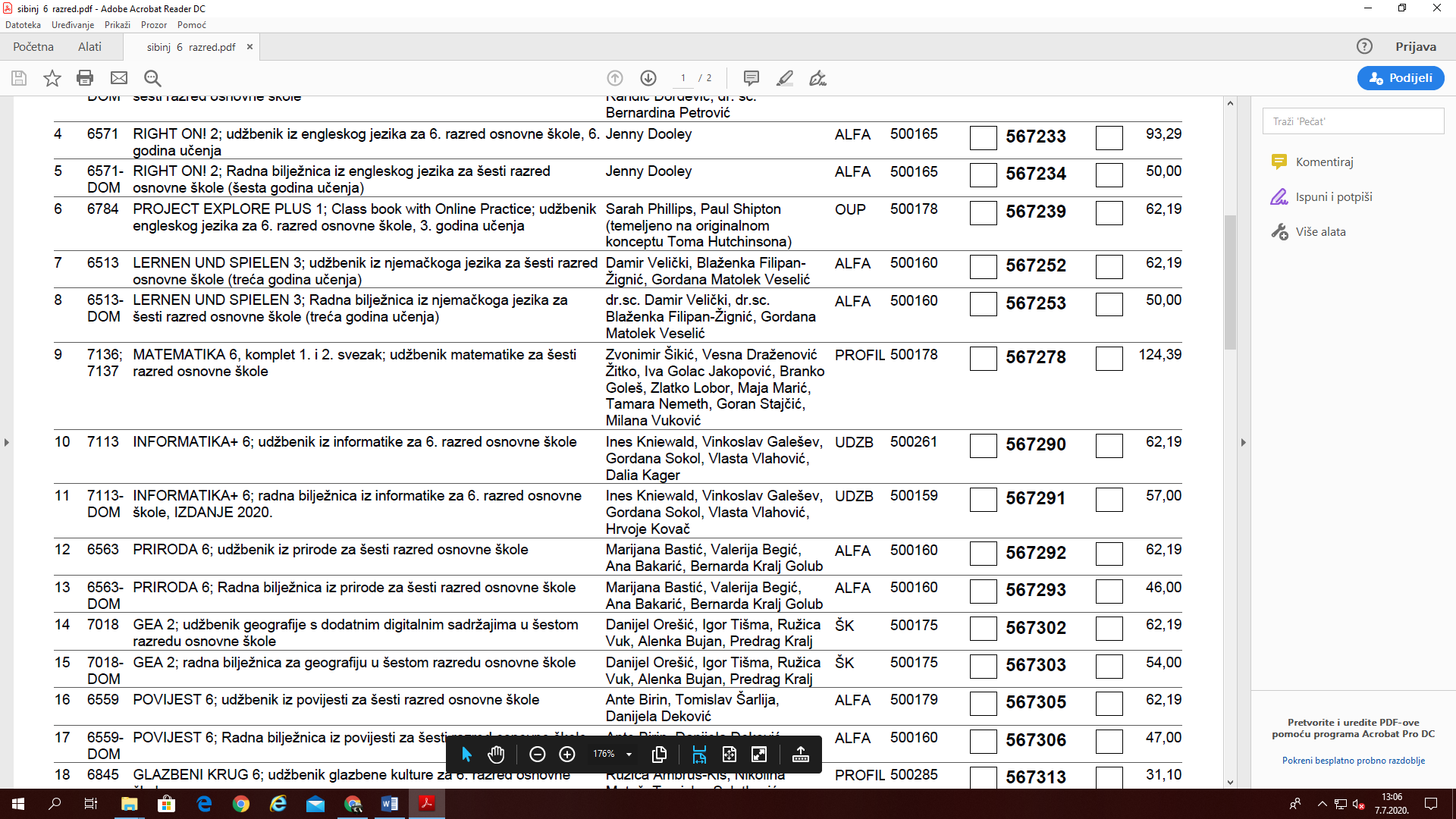 LIKOVNA MAPA,									    preporučamo PROFIL